Empfänger:Landkreis BördeJugendamtBornsche Straße 239340 Haldensleben




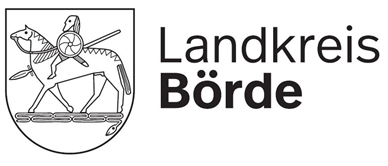                            :                 Eingang in der BehördeBitte beachten Sie, dass nur vollständige Antragsunterlagen bearbeitet werden können!Dieses Formular ist unter www.landkreis-boerde.de    - Formulare abrufbar!Projektantrag gemäß der Richtlinie der Kinder- und Jugendförderung des Landkreises BördeKosten- und FinanzierungsplanACHTUNG – Einzelauflistung zum Kostenplan ist Teil des Antrags und zwingend einzureichen!Maßnahmebeschreibung (auszufüllen für folgende Projektarten: 2.1 Kinder- und Jugendbildung; 2.2 Freizeit und Erholung; 2.3 Internationale Kinder- und Jugendarbeit; 6 Erzieherischer Kinder- und Jugendschutz)Absender:2.1 Kinder- und       Jugendbildung2.2.2 Freizeit und Erholung	2.3 Internationale Kinder- und Jugendarbeit 2.4 Jugendgruppenleiter- ausbildung6. 6 Erzieherischer Kinder- und          JugendschutzAntragsteller/ TrägerZuwendungsempfangende - Name, Vorname (rechtsverbindlich):Zuwendungsempfangende - Name, Vorname (rechtsverbindlich):Zuwendungsempfangende - Name, Vorname (rechtsverbindlich):Zuwendungsempfangende - Name, Vorname (rechtsverbindlich):Zuwendungsempfangende - Name, Vorname (rechtsverbindlich):Kontaktdaten (Telefon, E-Mail)Kontaktdaten (Telefon, E-Mail)Antragsteller/ TrägerAnschrift                   Anschrift                   Anschrift                   Anschrift                   Anschrift                   Anschrift                   Anschrift                   Leiter des ProjektsName, Vorname:      Name, Vorname:      Name, Vorname:      Name, Vorname:      Name, Vorname:      Kontaktdaten (Telefon, E-Mail)Kontaktdaten (Telefon, E-Mail)Leiter des ProjektsAnschrift                   Anschrift                   Anschrift                   Anschrift                   Anschrift                   Anschrift                   Anschrift                   Angaben zum ProjektBezeichnung            Bezeichnung            Bezeichnung            Bezeichnung            Bezeichnung            Bezeichnung            Bezeichnung            Angaben zum ProjektOrt der VeranstaltungOrt der VeranstaltungOrt der VeranstaltungProjektzeitraum (von - bis)  Projektzeitraum (von - bis)  Projektzeitraum (von - bis)  Bewilligungszeitraum (inkl. Vor- und Nachbereitung)Angaben zum ProjektOrt der VeranstaltungOrt der VeranstaltungOrt der VeranstaltungProjekttag(e):Projekttag(e):Projekttag(e):Projekttag(e):Teilnehmendenzahl (aus dem Landkreis Börde)Anzahl Teilnehmende gesamtAnzahl Leitende/BetreuendeAnzahl Leitende/BetreuendeAnzahl Leitende/BetreuendeAnzahl der Teilnehmenden ohne Leitende/ BetreuendeAnzahl der Teilnehmenden ohne Leitende/ BetreuendeAnzahl der Teilnehmenden ohne Leitende/ BetreuendeErforderliche Antrags-unterlagen: Einzelauflistung zum Kostenplan Seminarplan Einzelauflistung zum Kostenplan Seminarplan Referierendenliste Antrag auf vorzeitigen Maßnahmebeginn  (Anlage 1)       (gesonderter Antrag mit Begründung) 3 Angebote oder Aktenvergabevermerk (Anlage 2) Referierendenliste Antrag auf vorzeitigen Maßnahmebeginn  (Anlage 1)       (gesonderter Antrag mit Begründung) 3 Angebote oder Aktenvergabevermerk (Anlage 2) Referierendenliste Antrag auf vorzeitigen Maßnahmebeginn  (Anlage 1)       (gesonderter Antrag mit Begründung) 3 Angebote oder Aktenvergabevermerk (Anlage 2) Referierendenliste Antrag auf vorzeitigen Maßnahmebeginn  (Anlage 1)       (gesonderter Antrag mit Begründung) 3 Angebote oder Aktenvergabevermerk (Anlage 2) Referierendenliste Antrag auf vorzeitigen Maßnahmebeginn  (Anlage 1)       (gesonderter Antrag mit Begründung) 3 Angebote oder Aktenvergabevermerk (Anlage 2)I. Kostenplan                                                                                                                                                                Angaben in EuroI. Kostenplan                                                                                                                                                                Angaben in EuroI. Kostenplan                                                                                                                                                                Angaben in EuroI. Kostenplan                                                                                                                                                                Angaben in EuroI. Kostenplan                                                                                                                                                                Angaben in EuroI. Kostenplan                                                                                                                                                                Angaben in EuroI. Kostenplan                                                                                                                                                                Angaben in EuroI. Kostenplan                                                                                                                                                                Angaben in EuroI. Kostenplan                                                                                                                                                                Angaben in EuroI. Kostenplan                                                                                                                                                                Angaben in EuroI. Kostenplan                                                                                                                                                                Angaben in EuroI. Kostenplan                                                                                                                                                                Angaben in EuroI. Kostenplan                                                                                                                                                                Angaben in EuroI. Kostenplan                                                                                                                                                                Angaben in EuroI. Kostenplan                                                                                                                                                                Angaben in EuroI. Kostenplan                                                                                                                                                                Angaben in EuroI. Kostenplan                                                                                                                                                                Angaben in EuroI. Kostenplan                                                                                                                                                                Angaben in EuroI. Kostenplan                                                                                                                                                                Angaben in EuroI. Kostenplan                                                                                                                                                                Angaben in EuroI. Kostenplan                                                                                                                                                                Angaben in EuroI. Kostenplan                                                                                                                                                                Angaben in Euro1.Unterbringung 1) Unterbringung 1) Unterbringung 1) Unterbringung 1) Unterbringung 1) Unterbringung 1) Unterbringung 1) Unterbringung 1) Unterbringung 1) Unterbringung 1) Teilnehmende xTeilnehmende xTeilnehmende xTage xTage xTage x=2.Reisekosten 1)Reisekosten 1)Reisekosten 1)Reisekosten 1)Reisekosten 1)Reisekosten 1)Reisekosten 1)Reisekosten 1)Reisekosten 1)Reisekosten 1)Teilnehmende x ca.Teilnehmende x ca.Teilnehmende x ca.Teilnehmende x ca.Teilnehmende x ca.€€€=3.Dienstleistungskosten1)Dienstleistungskosten1)Dienstleistungskosten1)Dienstleistungskosten1)Dienstleistungskosten1)Dienstleistungskosten1)Dienstleistungskosten1)Dienstleistungskosten1)Dienstleistungskosten1)Dienstleistungskosten1)Anzahl xStundensatz/Bildungseinheit xStundensatzStundensatz/Bildungseinheit xStundensatzStundensatz/Bildungseinheit xStundensatzStundensatz/Bildungseinheit xStundensatzStundensatz/Bildungseinheit xStundensatz€   Honorarsatz€   Honorarsatz=4.Teilnehmendengebühren als Kosten 1)Teilnehmendengebühren als Kosten 1)Teilnehmendengebühren als Kosten 1)Teilnehmendengebühren als Kosten 1)Teilnehmendengebühren als Kosten 1)Teilnehmendengebühren als Kosten 1)Teilnehmendengebühren als Kosten 1)Teilnehmendengebühren als Kosten 1)Teilnehmendengebühren als Kosten 1)Teilnehmendengebühren als Kosten 1)(bei Teilnahme an Veranstaltungen z. B. Eintritt)(bei Teilnahme an Veranstaltungen z. B. Eintritt)(bei Teilnahme an Veranstaltungen z. B. Eintritt)(bei Teilnahme an Veranstaltungen z. B. Eintritt)(bei Teilnahme an Veranstaltungen z. B. Eintritt)(bei Teilnahme an Veranstaltungen z. B. Eintritt)(bei Teilnahme an Veranstaltungen z. B. Eintritt)=5.5.Beschaffung von Materialien 1)Beschaffung von Materialien 1)Beschaffung von Materialien 1)Beschaffung von Materialien 1)Beschaffung von Materialien 1)Beschaffung von Materialien 1)Beschaffung von Materialien 1)Beschaffung von Materialien 1)Beschaffung von Materialien 1)Beschaffung von Materialien 1)Beschaffung von Materialien 1)Beschaffung von Materialien 1)Beschaffung von Materialien 1)Beschaffung von Materialien 1)Beschaffung von Materialien 1)Beschaffung von Materialien 1)=6.6.Verpflegung/ Lebensmittel (max. 30 % der förderfähigen Gesamtausgaben)  1)Verpflegung/ Lebensmittel (max. 30 % der förderfähigen Gesamtausgaben)  1)Verpflegung/ Lebensmittel (max. 30 % der förderfähigen Gesamtausgaben)  1)Verpflegung/ Lebensmittel (max. 30 % der förderfähigen Gesamtausgaben)  1)Verpflegung/ Lebensmittel (max. 30 % der förderfähigen Gesamtausgaben)  1)Verpflegung/ Lebensmittel (max. 30 % der förderfähigen Gesamtausgaben)  1)Verpflegung/ Lebensmittel (max. 30 % der förderfähigen Gesamtausgaben)  1)Verpflegung/ Lebensmittel (max. 30 % der förderfähigen Gesamtausgaben)  1)Verpflegung/ Lebensmittel (max. 30 % der förderfähigen Gesamtausgaben)  1)Verpflegung/ Lebensmittel (max. 30 % der förderfähigen Gesamtausgaben)  1)Verpflegung/ Lebensmittel (max. 30 % der förderfähigen Gesamtausgaben)  1)Verpflegung/ Lebensmittel (max. 30 % der förderfähigen Gesamtausgaben)  1)Verpflegung/ Lebensmittel (max. 30 % der förderfähigen Gesamtausgaben)  1)Verpflegung/ Lebensmittel (max. 30 % der förderfähigen Gesamtausgaben)  1)Verpflegung/ Lebensmittel (max. 30 % der förderfähigen Gesamtausgaben)  1)Verpflegung/ Lebensmittel (max. 30 % der förderfähigen Gesamtausgaben)  1)=7.sonstige Kosten 1)sonstige Kosten 1)sonstige Kosten 1)sonstige Kosten 1)BezeichnungBezeichnungBezeichnungBezeichnungBezeichnungBezeichnungBezeichnungBezeichnungBezeichnungBezeichnungBezeichnung=Voraussichtliche Gesamtkosten 3)Voraussichtliche Gesamtkosten 3)Voraussichtliche Gesamtkosten 3)Voraussichtliche Gesamtkosten 3)Voraussichtliche Gesamtkosten 3)Voraussichtliche Gesamtkosten 3)Voraussichtliche Gesamtkosten 3)Voraussichtliche Gesamtkosten 3)Voraussichtliche Gesamtkosten 3)Voraussichtliche Gesamtkosten 3)Voraussichtliche Gesamtkosten 3)=II. Finanzierungsplan                                                                                           Angaben in EuroII. Finanzierungsplan                                                                                           Angaben in EuroII. Finanzierungsplan                                                                                           Angaben in EuroII. Finanzierungsplan                                                                                           Angaben in EuroII. Finanzierungsplan                                                                                           Angaben in EuroII. Finanzierungsplan                                                                                           Angaben in EuroII. Finanzierungsplan                                                                                           Angaben in EuroII. Finanzierungsplan                                                                                           Angaben in Euro1.Einnahmen aus TeilnehmerbeiträgenEinnahmen aus TeilnehmerbeiträgenEinnahmen aus TeilnehmerbeiträgenEinnahmen aus Teilnehmerbeiträgen=2.Eigenmittel des Trägers (mindestens 10% der förderfähigen Gesamtausgaben)Eigenmittel des Trägers (mindestens 10% der förderfähigen Gesamtausgaben)Eigenmittel des Trägers (mindestens 10% der förderfähigen Gesamtausgaben)Eigenmittel des Trägers (mindestens 10% der förderfähigen Gesamtausgaben)=3.sonstige Einnahmensonstige Einnahmensonstige Einnahmen=4.ZuschüsseZuschüsseZuschüsse4.1Stadt/ GemeindeStadt/ GemeindeStadt/ Gemeinde=4.2Landkreis Landkreis Landkreis BördeBörde=4.3LandLandLand=4.4BundBundBund=4.5Sonstige      (z.B. Spenden u.a.)Sonstige      (z.B. Spenden u.a.)Sonstige      (z.B. Spenden u.a.)=Voraussichtliche Gesamteinnahmen 3)Voraussichtliche Gesamteinnahmen 3)Voraussichtliche Gesamteinnahmen 3)=Erläuterung:Erläuterung:2)   Auftragswert über 500,00 €, 3 schriftliche Angebote oder Vergabevermerk 3)   Gesamtkosten und Gesamteinnahmen müssen übereinstimmen2)   Auftragswert über 500,00 €, 3 schriftliche Angebote oder Vergabevermerk 3)   Gesamtkosten und Gesamteinnahmen müssen übereinstimmen2)   Auftragswert über 500,00 €, 3 schriftliche Angebote oder Vergabevermerk 3)   Gesamtkosten und Gesamteinnahmen müssen übereinstimmen2)   Auftragswert über 500,00 €, 3 schriftliche Angebote oder Vergabevermerk 3)   Gesamtkosten und Gesamteinnahmen müssen übereinstimmenI Ablauf des Projektes:Beschreiben Sie den Ablauf des Projektes. (Was findet wann statt?)II Methodik:Welche Themen werden auf welche Weise bzw. mit welchen Hilfsmitteln vermittelt?III Bedarfslage, die das Projekt erforderlich macht:Beschreiben Sie in 4-10 Sätzen die aktuelle Situation oder Bedarfslage, die Sie motiviert, dieses Projekt durchzuführen.IV Ziele:Beschreiben Sie, welche(s) Ziel(e) Sie mit diesem Projekt erreichen wollen.V Zielgruppe:Nennen Sie die Zielgruppen bzw. das Alter der am Projekt beteiligten Kinder, Jugendlichen (und Eltern).VI Teilnehmenden-Gewinnung:Wie erreichen Sie die Zielgruppe und wie schaffen Sie es, dass diese am Projekt teilnimmt?VII Nachhaltige Wirkung des Projekts:Was hinterlässt das Projekt nach erfolgreichem Abschluss für die Zukunft? (z. B. Es könnte aus dem Theaterprojekt eine dauerhafte Theater-AG hervorgehen.)VIII Öffentlichkeitsarbeit:Nennen Sie kurz, welche öffentlichkeitswirksamen Maßnahmen zur Bewerbung und Bekanntmachung des Projekts geplant sind (z. B. Internet, Presse, Flyer, Plakate, Rundfunkmedien etc.) und/oder ob Sie Veröffentlichungen planen (z. B. Druckerzeugnisse wie Flyer, Plakate, Filme, Broschüren etc.)IX Kooperationen:Benennen Sie mögliche Partner, mit denen Sie im Projekt zusammenarbeiten werden und wie sich diese am Projekt beteiligen, z. B. Schulsozialarbeit.X Erfolgsindikatoren:Nennen Sie mind. 2 Indikatoren, an denen sich messen bzw. sehen lässt, dass das Projekt erfolgreich war. (z. B. Am Theaterstück nehmen 10 Kinder teil. Von den 10 Kindern können mehrere Kinder für eine Theater-AG gewonnen werden.)Erklärungen1. Ich erkläre, dass die Grundfinanzierung des beantragten Projektes       gesichert ist.2. Ich erkläre, dass mit dem Projekt noch nicht begonnen worden ist und auch    vor Bewilligung noch nicht begonnen wird.3. Ich erkläre, dass der Projekttragende gemäß § 15 UStG nicht zum     Vorsteuerabzug berechtigt ist.4. Ich versichere die Richtigkeit und Vollständigkeit der in diesem Antrag     gemachten Angaben.     Nur mit zwei verschiedenen Unterschriften einreichen!           Nur mit zwei verschiedenen Unterschriften einreichen!      Rechtsverbindliche Unterschrift des TrägersRechtsverbindliche Unterschrift des LeitendenOrt, Datum      Ort, Datum      